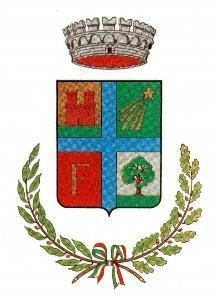 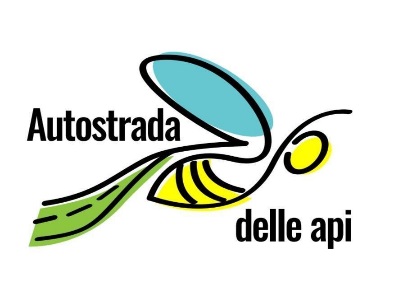 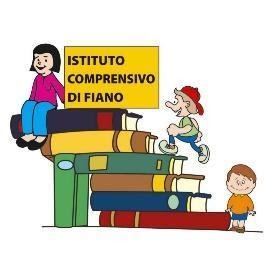 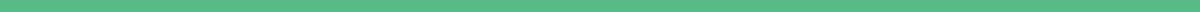 OGGETTO: Adesione al progetto “Autostrada delle api”Riconosciuto l’alto valore sociale del progetto “Autostrada delle api” nella costruzione di una cittadinanza attiva in linea con i 17 Obiettivi da perseguire entro il 2030 a salvaguardia della convivenza e dello sviluppo sostenibile fissati dall’Agenda 2030 dell’ONU;Consapevole dell’importanza degli insetti impollinatori per i cicli naturali e della necessità di salvaguardare la biodiversità;Ritenuto che il progetto “Autostrada delle api” offre ai partecipanti l’opportunità di conoscere gli effetti disastrosi per gli uomini e per l’intero pianeta causati da un’eventuale scomparsa degli insetti impollinatori;Ricordato che:il progetto “Autostrada delle api” nasce su iniziativa dell’Istituto Comprensivo di Fiano in collaborazione con il Comune di Fiano;il progetto si propone di illustrare a grandi e bambini l’importanza delle api e, più in generale, di tutti gli insetti impollinatori nella salvaguardia dell’ambiente;l’“Autostrada delle api” è un punto di riferimento per la promozione del territorio e di un cambiamento di stile di vita, un progetto di comunità e di divulgazione C H I E D EDi aderire al progetto “Autostrada delle api” promosso dall’Istituto Comprensivo di Fiano, in collaborazione con il Comune di FianoDi deliberare, altresì, con unanime votazione favorevole espressa dal Collegio Docenti il presente documentoLetto, confermato e sottoscritto,Lì, gg/mm/aaaaIL DIRIGENTE SCOLASTICOCOGNOME nome